INDICAÇÃO Nº 1513/2017Indica ao Poder Executivo Municipal a operação “tapa buraco”, no asfalto à Rua Porto Ferreira, por toda sua extensão, no bairro São Joaquim. Excelentíssimo Senhor Prefeito Municipal, Nos termos do Art. 108 do Regimento Interno desta Casa de Leis, dirijo-me a Vossa Excelência para solicitar operação tapa buraco no asfalto pela Rua Porto Ferreira, em toda sua extensão, no bairro São Joaquim. Justificativa:Conforme relatos dos moradores locais e visita “in loco”, verificamos que pela Rua Porto Ferreira existem muitos buracos na malha asfáltica, necessitando de reparos urgentes. Plenário “Dr. Tancredo Neves”, em 10 de fevereiro de 2017.                          Paulo Cesar MonaroPaulo Monaro-Vereador Líder Solidariedade-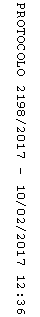 